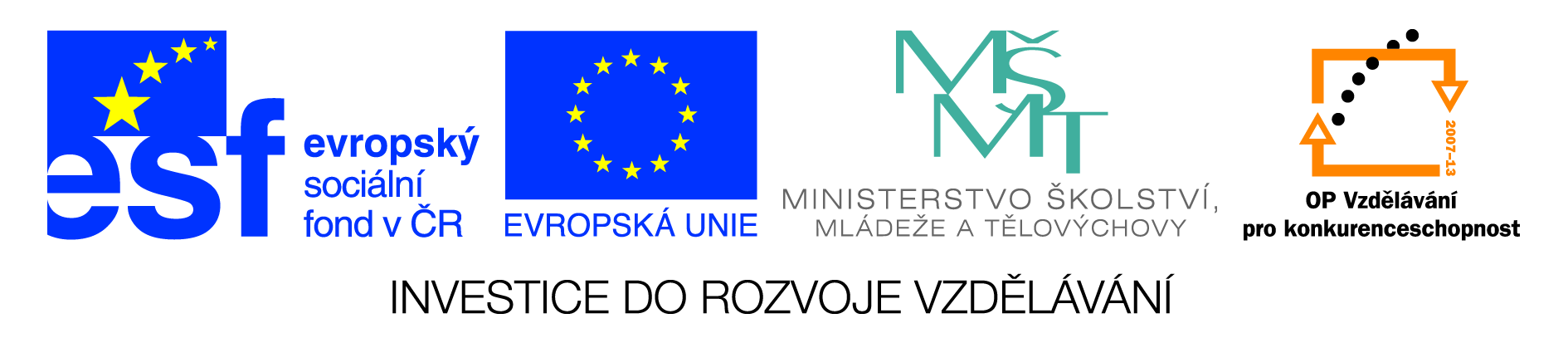 Název sady: Chemie04Autor: Petra MajerčákováRok vytvoření: 2013Zaměření: 2. stupeňKategorie: Člověk a příroda(chemie)Klíčová slova: kovy, polokovy, nekovy, směsi, chemické reakce, uhlovodíky, deriváty uhlovodíkůSada je zaměřena na témata chemie obecné, anorganické a organické.  Jednotlivá témata jsou zpracovaná formou pracovních listů, daltonů, laboratorních prací. Součástí sady jsou i ověřovací písemky. 